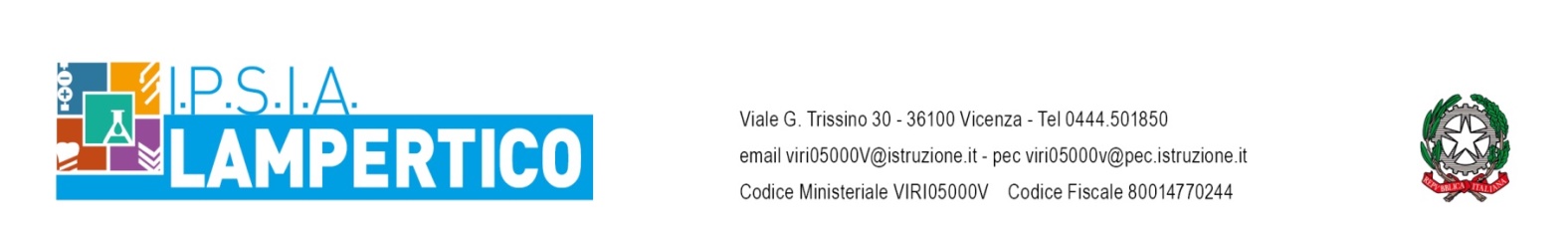 PIANO DI INTEGRAZIONE DEGLI APPRENDIMENTI a.s. 2020/2021Redatto ai sensi del'OM 11 del 16 maggio 2020, in riferimento alle delibere di rimodulazione della programmazione dei Consigli di Classe del .../…/2020da allegare alla relazione finale del docenteEs. Metodologie: Didattica laboratoriale, Cooperative learning, Role play, Problem solving, Brainstorming,Project Work. Flipped work. Debate,Tutoring, Peer-education, Debate, Learning by doing and by creating, Storytelling, Project-based learning, AltroVicenza, lì ________________________       																		Firma___________________________DocenteClasseDisciplinaATTIVITA’ DIDATTICHE NON SVOLTE (indicare in modo sintetico le attività che non è stato possibile svolgere rispetto alla programmazione originaria, in conseguenza delle problematiche relative alla sospensione delle attività didattiche in presenza)OBIETTIVI DI APPRENDIMENTO DA CONSEGUIRE(indicare in modo sintetico gli obiettivi di apprendimento relativi alle attività che non è stato possibile svolgere)SPECIFICHE STRATEGIE PER L’INTEGRAZIONE DEGLI APPRENDIMENTI(Descrivere con quali modalità, metodologie e tempi saranno svolte le attività di recupero nell’A.S. 2020/21)SPECIFICHE STRATEGIE PER L’INTEGRAZIONE DEGLI APPRENDIMENTI(Descrivere con quali modalità, metodologie e tempi saranno svolte le attività di recupero nell’A.S. 2020/21)SPECIFICHE STRATEGIE PER L’INTEGRAZIONE DEGLI APPRENDIMENTI(Descrivere con quali modalità, metodologie e tempi saranno svolte le attività di recupero nell’A.S. 2020/21)SPECIFICHE STRATEGIE PER L’INTEGRAZIONE DEGLI APPRENDIMENTI(Descrivere con quali modalità, metodologie e tempi saranno svolte le attività di recupero nell’A.S. 2020/21)Obiettivo da recuperareModalitàMetodologieTempi